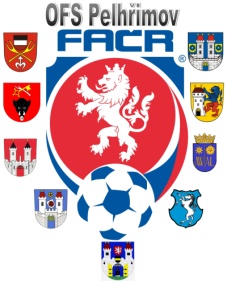 Výsledky dvojutkání výběru OFS U 12 dne 1.10.2020utkání:  OFS Pelhřimov – OFS Jihlava 3:3 – Pacholík 2 x, Ženíšekutkání: OFS Pelhřimov – OFS Jihlava 2:4 – Hájek, HovorkaMartin MORAVEC
Grassroots trenér mládeže FAČR

OFS Pelhřimov
Friedova 1464, 393 01 Pelhřimov
Tel.: (+420) 565 324 211
Mobil: (+420) 723 017 534
E-Mail: mmory@email.cz